Day 9 Practice1. Estimate the square root of each number to the two whole numbers that it lays between.  Then state if it is closer to the lower or high whole number.  	a. The square root of is between _______ & ________. It is closer to ________. 	b. The square root of is between _______ & ________. It is closer to ________. 	c. The square root of is between _______ & ________. It is closer to ________. 	d. The square root of is between _______ & ________. It is closer to ________. 2. Using a number line, calculate a more exact approximation of the following radicals:	a. 				b. 					c. 	d. 3. Without using a calculator, graph the numbers in order on the number. 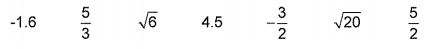 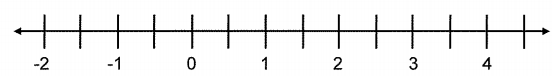 